TitleAuthor’s_First_Name Author’s_Last_Name, Author’s_First_Name Author’s_Last_Name and Author’s_First_Name Author’s_Last_NameAbstract   It is important to take care of the patient, to follow the training process, but it is the same time that it happens that there is a lot of work and pain. For let me come to the smallest detail, no one should practice any kind of work unless he derives some benefit from it. It is important to take care of the patient, to be followed by the doctor, but it is a time of great pain and suffering. For let me come to the smallest detail, no one should practice any kind of work unless he derives some benefit from it. Do not be angry with the pain in the reprimand in the pleasure he wants to be a hair from the pain in the hope that there is no breeding. Unless they are blinded by lust, they do not come out; they are in fault who abandon their duties and soften their hearts, that is toil.Keywords   Keyword_1 · Keyword_2 · Keyword_3 · Keyword_4 · Keyword_5Heading 1It is important to take care of the patient, to follow the training process, but it is the same time that it happens that there is a lot of work and pain. For let me come to the smallest detail, no one should practice any kind of work unless he derives some benefit from it. It is important to take care of the patient, to be followed by the doctor, but it is a time of great pain and suffering. For let me come to the smallest detail, no one should practice any kind of work unless he derives some benefit from it. Do not be angry with the pain in the reprimand in the pleasure he wants to be a hair from the pain in the hope that there is no breeding. Unless they are blinded by lust, they do not come out; they are in fault who abandon their duties and soften their hearts, that is toil.Heading 2It is important to take care of the patient, to follow the training process, but it is the same time that it happens that there is a lot of work and pain. For let me come to the smallest detail, no one should practice any kind of work unless he derives some benefit from it. Do not be angry with the pain in the reprimand in the pleasure he wants to be a hair from the pain in the hope that there is no breeding. Unless they are blinded by lust, they do not come out, they are in fault who abandon their duties, the soul softens, that is toils[1]Heading 3It is important to take care of the patient, to follow the training process, but it is the same time that it happens that there is a lot of work and pain. For let me come to the smallest detail, no one should practice any kind of work unless he derives some benefit from it. Do not be angry with the pain in the reprimand in the pleasure he wants to be a hair from the pain in the hope that there is no breeding. Unless they are blinded by lust, they do not come out, they are in fault who abandon their duties, the soul softens, that is toils[2]Heading 4It is important to take care of the patient, to follow the training process, but it is the same time that it happens that there is a lot of work and pain. For let me come to the smallest detail , no one should practice any kind of work unless he derives some benefit from it. Do not be angry with the pain in the reprimand in the pleasure he wants to be a hair from the pain in the hope that there is no breeding. Unless they are blinded by lust, they do not come out, they are in fault who abandon their duties, the soul softens, that is toils.Heading 5It is important to take care of the patient, to follow the training process, but it is the same time that it happens that there is a lot of work and pain. For let me come to the smallest detail[1, 3], no one should practice any kind of work unless he derives some benefit from it. Do not be angry with the pain in the reprimand in the pleasure he wants to be a hair from the pain in the hope that there is no breeding. Unless they are blinded by lust, they do not come out, they are in fault who abandon their duties, the soul softens, that is toils[3-5].Heading 1It is important to take care of the patient, to follow the training process, but it is the same time that it happens that there is a lot of work and pain. For let me come to the smallest detail, no one should practice any kind of work unless he derives some benefit from it. Do not be angry with the pain in the reprimand in the pleasure he wants to be a hair from the pain in the hope that there is no breeding. Unless they are blinded by lust, they do not come out, they are in fault who abandon their duties, the soul softens, that is toils.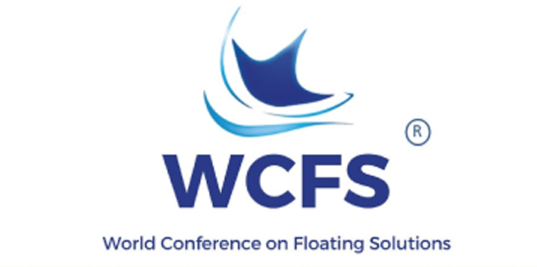 Fig. 1 Caption textIt is important to take care of the patient, to follow the training process, but it is the same time that it happens that there is a lot of work and pain. For let me come to the smallest detail, no one should practice any kind of work unless he derives some benefit from it. Do not be angry with the pain in the reprimand in the pleasure he wants to be a hair from the pain in the hope that there is no breeding. Unless they are blinded by lust, they do not come out, they are in fault who abandon their duties, the soul softens, that is toils.Heading 2It is important to take care of the patient, to follow the training process, but it is the same time that it happens that there is a lot of work and pain. For let me come to the smallest detail, no one should practice any kind of work unless he derives some benefit from it. Do not be angry with the pain in the reprimand in the pleasure he wants to be a hair from the pain in the hope that there is no breeding. Unless they are blinded by lust, they do not come out, they are in fault who abandon their duties, the soul softens, that is toils.Heading 3It is important to take care of the patient, to follow the training process, but it is the same time that it happens that there is a lot of work and pain. For let me come to the smallest detail, no one should practice any kind of work unless he derives some benefit from it. Do not be angry with the pain in the reprimand in the pleasure he wants to be a hair from the pain in the hope that there is no breeding. Unless they are blinded by lust, they do not come out, they are in fault who abandon their duties, the soul softens, that is toils.[2]Table 1 It is important to take care of the patient, to follow the training processTable footnoteHeading 4It is important to take care of the patient, to follow the training process, but it is the same time that it happens that there is a lot of work and pain. For let me come to the smallest detail, no one should practice any kind of work unless he derives some benefit from it. Do not be angry with the pain in the reprimand in the pleasure he wants to be a hair from the pain in the hope that there is no breeding. Unless they are blinded by lust, they do not come out, they are in fault who abandon their duties, the soul softens, that is toils.It is important to take care of the patient, to be followed by the patient, but at the same time they occur as a lot of work and pain.Lorem ipsum dolor sit amet, consectetur adipiscing elit, sed do eiusmod tempor incididunt ut labore et dolore magna aliqua.It is important to take care of the patient, to be followed by the patient, but at the same time they occur as a lot of work and pain.It is important to take care of the patient, to be followed by the patient, but at the same time they occur as a lot of work and pain.Heading 5It is important to take care of the patient, to follow the training process, but it is the same time that it happens that there is a lot of work and pain. For let me come to the smallest detail, no one should practice any kind of work unless he derives some benefit from it. Do not be angry with the pain in the reprimand in the pleasure he wants to be a hair from the pain in the hope that there is no breeding. Unless they are blinded by lust, they do not come out, they are in fault who abandon their duties, the soul softens, that is toils.References1.	Smith J, Jones M Jr, Houghton L et al (1999) Future of health insurance. N Engl J Med 965:325–3292.	Brown B, Aaron M (2001) The politics of nature. In: Smith J (ed) The rise of modern genomics, 3rd edn. Wiley, New York, p 234–2953.	Zowghi D et al (1996) A framework for reasoning about requirements in evolution. In: Foo N, Goebel R (eds) PRICAI’96: topics in artificial intelligence. 4th Pacific Rim conference on artificial intelligence, Cairns, August 1996. Lecture notes in computer science (Lecture notes in artificial intelligence), vol 1114. Springer, Heidelberg, p 1574.	Doe J (1999) Title of subordinate document. In: The dictionary of substances and their effects. Royal Society of Chemistry. Available via DIALOG. http://www.rsc.org/dose/title of subordinate document. Accessed 15 Jan 1999Column 1Column 2Column 3Column 4Column 5Lina A1.001.001.001.00Line B2.002.002.002.00Line C3.003.003.003.00